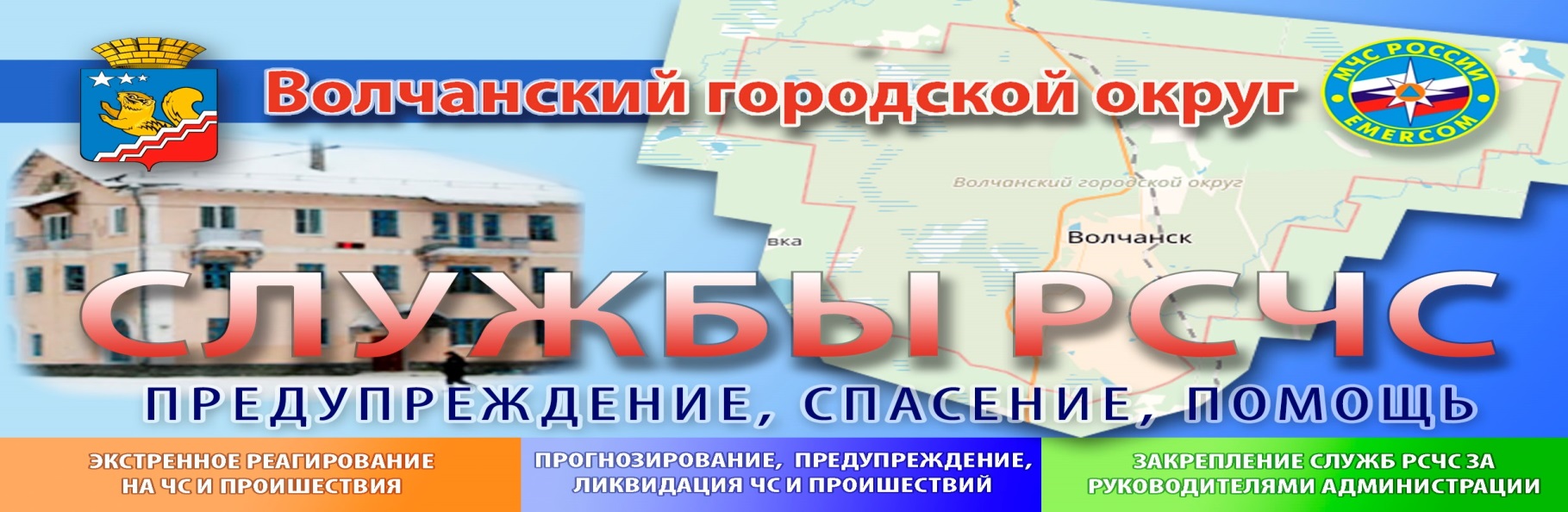 №п/пНаименование служб РСЧСДолжностные лица администрации ответственные  за работу служб РСЧС1Служба по предупреждению и ликвидации ЧС на транспорте и объектах газового хозяйстваЗаместитель Главы администрации Волчанского городского округа  по ЖКХ  транспорту,  энергетике и связи2Служба предупреждения и тушения пожаровЗаместитель Главы администрации Волчанского городского округа  по ЖКХ  транспорту,  энергетике и связи3Служба по предупреждению и ликвидации ЧС на объектах жилищно-коммунального хозяйства и энергетикиЗаместитель Главы администрации Волчанского городского округа  по ЖКХ  транспорту,  энергетике и связи4Служба по предупреждению и ликвидации ЧС на объектах строительстваЗаместитель Главы администрации Волчанского городского округа  по ЖКХ  транспорту,  энергетике и связи5Служба охраны лесов от пожаров и защиты от вредителей и болезней лесаЗаместитель Главы администрации Волчанского городского округа по социальным вопросам6Служба медицинской помощи и противоэпидемиологических мероприятийЗаместитель Главы администрации Волчанского городского округа по социальным вопросам7Служба защиты агропромышленного комплекса. Животных и растенийЗаместитель Главы администрации Волчанского городского округа по социальным вопросам8Служба по охране окружающей среды, радиационной и химической защитыЗаместитель Главы администрации Волчанского городского округа по социальным вопросам9Служба эвакуации и обеспечения функционирования ПВР Заместитель Главы администрации Волчанского городского округа по социальным вопросам10Служба информирования и оповещения населенияЗаместитель Главы администрации Волчанского городского округа по социальным вопросам11Служба по оценке ущерба от ЧС и оказания социальной помощи населениюЗаместитель Главы администрации Волчанского городского округа по социальным вопросам12Служба охраны общественного порядка и безопасности дорожного движенияЗаместитель Главы администрации Волчанского городского округа по социальным вопросамНаименование службытелефоныЕДДС 112; 8(34383)5-31-65ДДС 267 ПСЧ (север)101; 8(34383)5-81-01ДДС 5/6 ПЧ (юг)8(34383)5-91-01ДДС Отделения полиции№108(34383)5-91-02ДДС Скорой медицинской помощи8(34383)5-81-03;ДДС аварийной службы газовой сети8(34383)5-91-04; ДДС МРСК Урала8(34383)3-29-82ЦУКС ГУ МЧС России по СО8(343)346-12-76;